Ενημερωτική συνάντηση για τη διοργάνωση του «Let's do it Lamia 2018» τη Δευτέρα 26 Μαρτίου Ο Δήμος Λαμιέων, σε συνεργασία με το Europe Direct Λαμίας, διοργανώνουν συντονιστική συνάντηση για τον καθορισμό των δράσεων “Let's do it Lamia 2018”, που θα λάβουν χώρα στις 29 Απριλίου 2018 στα πλαίσια της εθελοντικής κίνησης «Let's do it Greece 2018» τη Δευτέρα 26 Μαρτίου και ώρα 19.00, στην αίθουσα Δημοτικού Συμβουλίου, στην οδό Αινιάνων 6.Στη συνάντηση καλούνται να πάρουν μέρος εκπρόσωποι Δημοτικών και Τοπικών Κοινοτήτων, εθελοντικές οργανώσεις, σύλλογοι, αθλητικά σωματεία, επαγγελματικοί φορείς, ενεργοί πολίτες και τα μέλη της εκπαιδευτικής και μαθητικής κοινότητας, προκειμένου να ενώσουμε τις δυνάμεις μας για να πραγματοποιήσουμε ταυτόχρονες εθελοντικές δράσεις καθαρισμού, εξωραϊσμού και αισθητικής αναβάθμισης σε όλο το Δήμο μας.Ο Δήμος Λαμιέων, όπως κάθε χρόνο, συντονίζεται με την υπόλοιπη Ελλάδα με όπλο τον εθελοντισμό και με σκοπό την προστασία αλλά και την ανάδειξη του φυσικού περιβάλλοντος. Ας γίνουμε η αλλαγή που περιμένουμε.                                            Από το Γραφείο Τύπου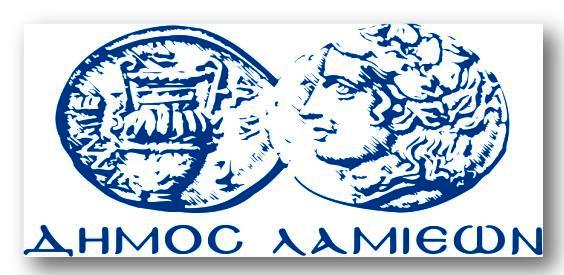 ΠΡΟΣ: ΜΜΕΔΗΜΟΣ ΛΑΜΙΕΩΝΓραφείου Τύπου& Επικοινωνίας                                     Λαμία,19/3/2017